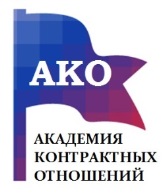 101000, Москва, Колпачный пер., д. 4, с. 3; Автономная некоммерческая организация дополнительного профессионального образования «Академия контрактных отношений».Тел./факс: 8-800-250-09-97; e-mail: info@azbuka-goszakaza.ruhttp://азбука-госзаказ а.рф, www.ooo-gos.ru, www.forum-goszakaz.ru/communityП Р И К А ЗВ связи с получением лицензии на осуществление образовательной деятельности от 20.04.2015г. № 036114, выданной Департаментом образования города Москвы, приказываю:Приступить к предоставлению платных образовательных услуг по программам дополнительного (профессионального) образования с 27.04.2015 года. Прием слушателей в АНО ДПО «Академия Контрактных Отношений» и их зачисление на обучение проводить на основании договоров с юридическими и физическими лицами, в том числе индивидуальными предпринимателями. Главному бухгалтеру произвести калькуляцию стоимости обучения по дополнительной общеразвивающей программе 49 ак.часов и по программам дополнительного (профессионального) образования 144 и 256 ак.часов соответственно. Сотрудникам АНО ДПО «Академия Контрактных Отношений» давать консультации заказчикам обучения (при личном обращении, по телефону, по электронной почте) по вопросам зачисления на обучение, прохождения обучения, окончания обучения, порядка выдачи документов при успешном окончании обучения и другим организационным вопросам. Директор  АНО ДПО «Академия Контрактных Отношений»              п/п подписан                              А.А.Садофьев№ 15 - 2015 от «22» апреля 2015г. Об организации обучения по лицензированным программам № 15 - 2015 от «22» апреля 2015г. Об организации обучения по лицензированным программам 